附件2中共恩施州委党校位置地图及乘车路线具体地址：恩施市青树林新区一号路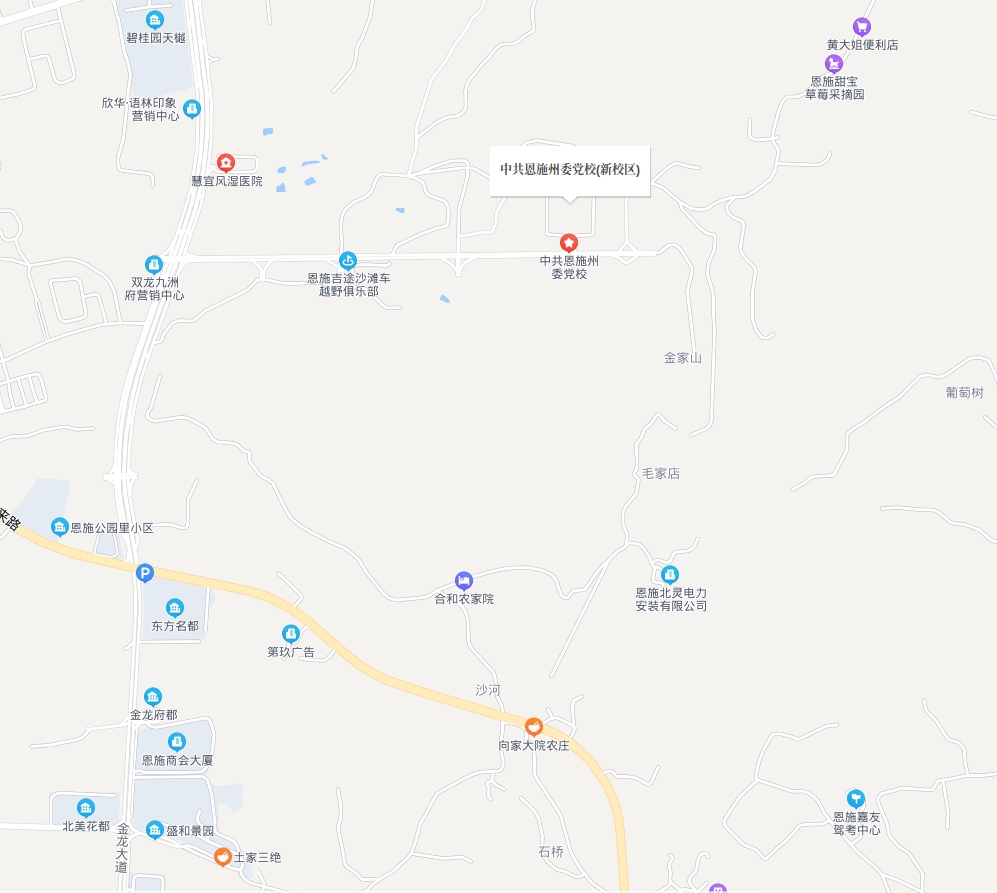 乘车路线：①从恩施火车站、恩施汽车客运中心站乘坐出租车到恩施州委党校新区，行程约7公里；②从恩施机场乘坐出租车到恩施州委党校新区，行程约6.5公里。